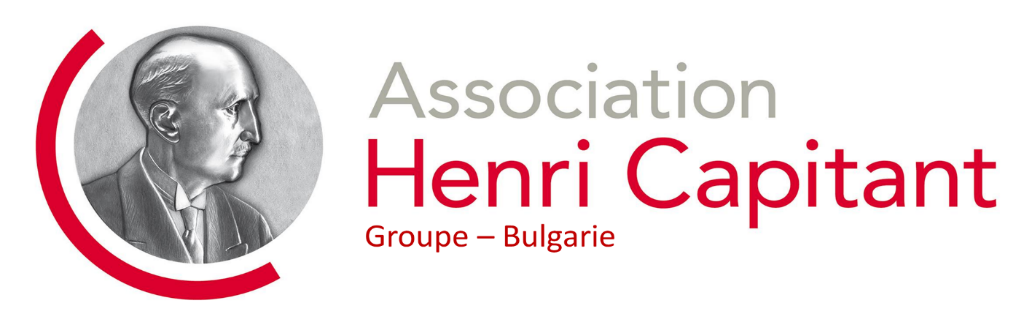 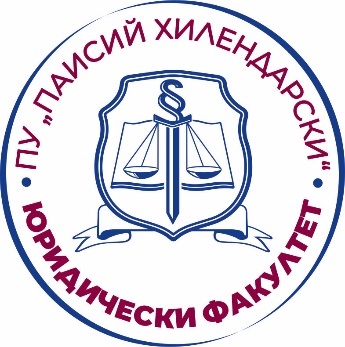 РЕГИСТРАЦИОННА ФОРМА/ REGISTRATION FORM/ FORMULAIRE D'INSCRIPTIONПОПЪЛВА СЕ НА ДВА ЕЗИКА, КАТО ВТОРИЯТ Е ПО ИЗБОР!Име, фамилия / Name, surname/ Prénom, Nom				Академична длъжност, научна степен/ Academic title and position/	Position académiqueОрганизация / Organisation/ OrganisationЗаглавие на доклада / Title of the report/ Titre du rapport                      	Резюме и ключови думи /Abstract & Keywords/ Résumé et mots-clés	Език на представяне / Language of the report presentation/ Langue de présentation (Bg/En/Fr)			Участие – онлайн или офлайн? / Participation – online or offline ? / Participation – en personne ou en ligne ? Телефон/Phone/ Téléphone						Електронна поща/e-mail	Програмата ще бъде обявена най-късно до седмица преди 23 май 2024 г. /The event program shall be announced no later than 1 week before May 23 2024. / Le programme sera annoncé au plus tard une semaine avant le 23 mai 2024.